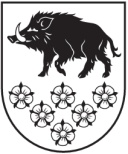 LATVIJAS REPUBLIKAKANDAVAS NOVADA DOMEDārza iela 6, Kandava, Kandavas novads, LV - 3120 Reģ. Nr.90000050886, Tālrunis 631 82028, fakss 631 82027, e-pasts: dome@kandava.lvKandavāAPSTIPRINĀTSKandavas novada domes sēdē2017. gada  28. decembrī(protokols Nr.20    2.§)Kandavas novada domes saistošie noteikumi Nr. 22„Grozījumi Kandavas novada domes 2009. gada 30. jūlija  saistošajos noteikumos Nr. 5 „Kandavas novada domes nolikums””  Izdoti pamatojoties uz likuma „Par pašvaldībām” 24.pantu un „Valsts pārvaldes iekārtas likums” 28.pantuIzdarīt Kandavas novada domes 2009. gada 30. jūlija saistošajos noteikumos Nr. 5 „Kandavas novada domes nolikums” (Kandavas Novada Vēstnesis, 2009, Nr. 8., 9.nr.; 2010,  13., 17., 18., 21.nr.; 2011, 29.nr.; 2012, 40., 44.nr.; 2013, 5., 7., 12.nr.; 2014, 2.,  4.nr.; 2015, 2., 10., 11.nr.; 2016, 1.,7. nr.; 2017, 2.,7.nr. ) (turpmāk- noteikumi) šādus grozījumus:Izteikt noteikumu 5.15. apakšpunktu šādā redakcijā: „5.15. Sabiedrisko attiecību nodaļa”. Svītrot noteikumu 5.16. apakšpunktu. Svītrot noteikumu 5.17. apakšpunktu. Svītrot noteikumu 5.19. apakšpunktu. Papildināt noteikumus ar 5.20. apakšpunktu šādā redakcijā: „ 5.20. Saimniecības nodaļa.”. Izteikt noteikumu 6.17. apakšpunktu šādā redakcijā: „6.17. Kandavas novada Kultūras un sporta pārvalde ar struktūrvienībām.”.Svītrot noteikumu 9.2.apakšpunktu. Aizstāt 13. punktā vārdus „Domes darba samaksas nolikumu” ar vārdiem „Kandavas novada domes institūciju amatpersonu un darbinieku atlīdzības nolikumu”. Papildināt  noteikumus ar  14.² apakšpunktu šādā redakcijā:“14.² Kandavas novada Sporta padome” Izteikt 1. pielikumu jaunā redakcijā (pielikums).Kandavas novada domes priekšsēdētāja   (personiskais paraksts)  I.PriedePaskaidrojuma rakstsKandavas novada domes saistošo noteikumu Nr.22„Grozījumi Kandavas novada domes 2009. gada 30. jūlija saistošajos noteikumos Nr.5 „Kandavas novada domes ”” projektamProjekta satura izklāsts:Noteikumos nepieciešams veikt grozījumus, izsakot Sabiedrisko attiecību speciālisti ar Sabiedrisko attiecību nodaļa, svītrojot automobiļa vadītājs, Darba aizsardzības vecākais speciālists un būvinženieris. Automobiļa vadītājs tiek iekļauts jaunizveidotajā Saimniecības nodaļā, darba aizsardzības vecākais speciālists iekļauts Kancelejas nodaļā. Sakarā ar priekšlikumu izveidot Kandavas novada Sporta padomi, arī šī vienība tiek iekļauta nolikuma 14.punktā.Noteikumi papildināti ar Saimniecības nodaļu. Kandavas novada Kultūras pārvalde izteikta Kandavas novada Kultūras un sporta pārvalde, pārņemot arī sporta funkciju nodrošināšanu Kandavas novadā. Domes darba samaksas nolikums aizstāts ar spēkā esošo Kandavas novada domes institūciju amatpersonu un darbinieku atlīdzības nolikumu. Projekta nepieciešamības pamatojums:Ar 2017. gada 23. novembra Kandavas novada domes sēdes lēmumu „Par Kandavas novada pašvaldības struktūras apstiprināšanu” (protokols Nr.17, 5.§) tika nolemts uzdot Juridiskās un personāla nodaļai sagatavot  Kandavas novada domes 2009.gada 30.jūlija saistošajos noteikumos Nr.5 “Kandavas novada domes nolikums” grozījumus un iesniegt apstiprināšanai š.g. decembra domes sēdē.3. Informācija par plānoto projekta ietekmi uz pašvaldības budžetu:Saistošo noteikumu grozījumu īstenošanai nav nepieciešams veidot jaunas institūcijas vai darba vietas, vai paplašināt esošo institūciju kompetenci.4. Informācija par plānoto projekta ietekmi uz uzņēmējdarbības vidi pašvaldības teritorijā:Projekts nerada ietekmi uz uzņēmējdarbības vidi pašvaldības teritorijā.5. Informācija par plānoto projekta ietekmi uz administratīvajām procedūrām:Saistošie noteikumi izskatīti Kandavas novada domes Finanšu, plānošanas un novada attīstības  komitejā un apstiprināti Kandavas novada domes sēdē 2017.gada 28.decembrī.6. Konsultācijas ar privātpersonām:Konsultācijas ar privātpersonām, izstrādājot saistošos noteikumus, nav veiktas.Kandavas novada domes priekšsēdētāja   (personiskais paraksts)  I.Priede